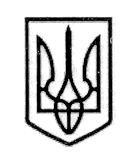 УКРАЇНАСТОРОЖИНЕЦЬКА МІСЬКА РАДА ЧЕРНІВЕЦЬКОГО РАЙОНУ ЧЕРНІВЕЦЬКОЇ  ОБЛАСТІВИКОНАВЧИЙ КОМІТЕТРІШЕННЯ12 жовтня 2021 року                                                                                   № ___Про затвердження ТзОВ «Інвесттеплопостач»тарифу на теплову енергію, її виробництво, транспортування та постачання      Розглянувши лист ТзОВ «Інвесттеплопостач» від 01.10.2021 року та керуючись Законом України «Про теплопостачання», Законом України «Про місцеве самоврядування в Україні», враховуючи середньозважені тарифи на теплову енергію, вироблену з використанням природного газу, затверджених головою Держенергоефективності від 24 вересня 2021 року,         ВИКОНАВЧИЙ КОМІТЕТ МІСЬКОЇ РАДИ ВИРІШИВ:	1. Затвердити ТзОВ «Інвесттеплопостач» тариф на теплову енергію, її виробництво, транспортування та постачання для Панківського НВК та адмінбудинку за адресою с. Панка, вул. Шкільна, 2 Чернівецького району, Чернівецької області та Бобовецького НВК за адресою с. Бобівці, вул. Головна, 7 Чернівецького району Чернівецької області в розмірі 1545,80 (одна тисяча п’ятсот сорок п’ять) грн. 80 коп./Гкал без ПДВ з 15 жовтня 2021 року.	2. Контроль за виконанням даного рішення покласти на першого заступника Сторожинецького міського голови Ігоря БЕЛЕНЧУКА.Сторожинецький міський голова                                        Ігор МАТЕЙЧУКПідготував:                                                                 Ю.І. ДанелюкПогоджено:                                                                 Д.О.Бойчук                                                                                     О.С. Козлов                                                                                     А.Г. Побіжан                                                                                      М.М. Баланюк